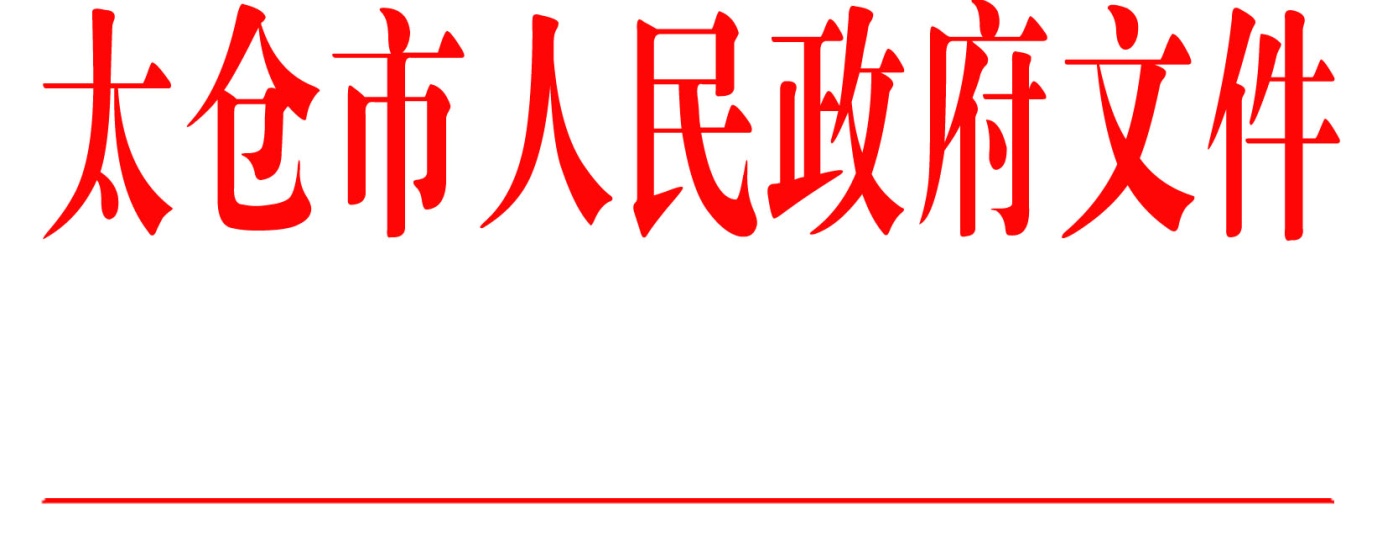 太政发〔2019〕13号市政府关于调整太仓市推进依法行政建设法治政府工作领导小组成员的通知各镇人民政府，太仓港经济技术开发区、太仓高新区、旅游度假区管委会，科教新城管委会，娄东街道办事处，市各委办局，各直属单位，健雄学院：因人事变动和工作需要，市政府决定调整太仓市推进依法行政建设法治政府工作领导小组成员。调整后的成员名单如下：领导小组下设办公室，办公室设在市司法局，负责日常工作，由顾潇军同志兼任办公室主任。今后，领导小组成员如有变动，由其所在单位接任领导替补，不再另行发文。                          太仓市人民政府                            2019年5月7日 （此件公开发布）组  长：王建国市委副书记、市长副组长：冯  晋副市长、市公安局局长成  员：夏永华市政府办公室主任房宇峰市政府办公室副主任王莉萍市发改委主任王晓芸市教育局局长万芬奇市科技局局长吴忠良市工信局局长施军平市公安局副政委黄  海市民政局局长顾潇军市司法局局长凌晓波市财政局局长楼浩平市人社局局长何永林市资源规划局局长童  刚市住建局局长严国强市城管局局长陶乐平市交运局局长金  明市水务局局长顾宇靖市农业农村局局长张  皓市商务局局长严  浩市文体广旅局局长邱根生市卫健委主任沈玉其市环保局局长陈立华市退役军人局局长袁志强市应急局局长王建平市审计局局长王晓红市行政审批局局长周建平市市场监管局局长周淑亚市统计局局长叶俭洁市医保局局长王志坚市信访局局长郑  洁市金融监管局局长时永建市民宗局专职副局长陈永忠市残联理事长林伟东太仓海关关长赵  震太仓海事局局长王洪斌市税务局局长沈  诚市烟草专卖局局长钟惠平市气象局局长钱振刚港区党委委员李  刚高新区管委会主任韩志敏科教新城管委会主任顾技峰娄东街道办事处主任严  枫城厢镇镇长毛雅萍沙溪镇镇长张  义浏河镇镇长李  峰浮桥镇镇长李天一璜泾镇党委副书记陆  江双凤镇党委副书记、镇长候选人抄送：苏州市建设法治政府工作领导小组办公室，市委各部委办局，市人大常委会办公室，市政协办公室，市监委、市法院、检察院，市人武部，市各人民团体。太仓市人民政府办公室                       2019年5月7日印发